1	Введение1.1	По итогам проведенного ГА ООН Общего обзора выполнения решений ВВУИО 16 декабря 2015 года была принята резолюция A/70/125 ГА ООН. В этой резолюции сформулированы руководящие указания относительно выполнения решений ВВУИО на период до 2025 года. В частности, в ней содержится призыв к обеспечению тесной увязки процесса ВВУИО с Повесткой дня в области устойчивого развития на период до 2030 года (п. 5) и просьба ко всем заинтересованным сторонам о включении ИКТ в их подходы к осуществлению ЦУР, а также к структурам ООН, содействующим осуществлению Направлений деятельности ВВУИО (НД), о пересмотре своих планов работы и планов представления докладов с учетом необходимости оказания поддержки осуществлению Повестки дня на период до 2030 года (п. 12). В соответствии с призывом ГА ООН о тесной увязке процессов ВВУИО и ЦУР Совет 2016 года постановил использовать формат ВВУИО как основу, посредством которой МСЭ способствует выполнению Повестки дня на период до 2030 года. 1.2	В МСЭ задача эффективной координации стратегий и видов деятельности МСЭ, связанных с ВВУИО, была возложена на Целевую группу МСЭ по ВВУИО/ЦУР под председательством заместителя Генерального секретаря. С учетом раздела "решает" Резолюции 1332, в круг ведения целевой группы МСЭ по ВВУИО/ЦУР были внесены изменения и включена задача координации деятельности МСЭ, связанной с ЦУР. Кроме того, Рабочая группа Совета по ВВУИО осуществляет координацию подготовки членами вкладов и руководящих указаний относительно выполнения МСЭ соответствующих решений ВВУИО и разрабатывает предложения для Совета относительно возможных мер по адаптации деятельности МСЭ к его роли в построении информационного общества (Резолюция 140).1.3	В настоящем отчете представлена информация о деятельности, предпринятых действиях и участии Союза в мероприятиях в контексте выполнения решений ВВУИО и Повестки дня в области устойчивого развития на период до 2030 года. В нем также освещены меры, принятые на 7-й Всемирной конференции МСЭ по развитию электросвязи (ВКРЭ-17). В 2016 году Сектор МСЭ-Т внес изменения в Резолюцию 75 (Пересм. Хаммамет, 2016 г.) под названием "Вклад Сектора стандартизации электросвязи МСЭ в выполнение решений Всемирной встречи на высшем уровне по вопросам информационного общества" с учетом Повестки дня в области устойчивого развития на период до 2030 года. 2	Деятельность МСЭ в отношении выполнения решений ВВУИО 2.1	Согласно Резолюции 1332 (измененной, 2016 г.), МСЭ на ежегодной основе готовит развернутый отчет о вкладе МСЭ в выполнение решений ВВУИО с обзором деятельности МСЭ и проектов, реализуемых в контексте выполнения решений ВВУИО, а также связанных с Повесткой дня в области устойчивого развития на период до 2030 года. 2.2	Чтобы подчеркнуть важность НД C2 (Информационная и коммуникационная инфраструктура), НД C5 (Укрепление доверия и безопасности при использовании ИКТ) и НД C6 (Благоприятная среда) ВВУИО, по которым МСЭ выступает в качестве единственной содействующей организации и исполнителя, и их вклад в достижение ЦУР, в 2016 году, а также по итогам ВКРЭ-17 были обновлены дорожные карты по Направлениям деятельности ВВУИО. Они позволяют выделить прямые связи между видами деятельности и стратегическими целями, с одной стороны, и соответствующими резолюциями, программами и инициативами МСЭ, с другой стороны, а также четко отражают связи с ЦУР.2.3	Совет 2016 года постановил использовать формат ВВУИО как основу, посредством которой МСЭ способствует выполнению Повестки дня на период до 2030 года в рамках мандата МСЭ и в пределах ресурсов, выделенных в финансовом плане и двухгодичном бюджете, учитывая разработанную учреждениями ООН матрицу ВВУИО-ЦУР и работая через РГС-ВВУИО. В этих целях виды деятельности ВВУИО, которые осуществляются под руководством МСЭ, включая Форум ВВУИО, анализ выполнения решений ВВУИО, награды ВВУИО, были согласованы с ЦУР. Кроме того, МСЭ продолжает координировать использование Матрицы Направлений деятельности ВВУИО и ЦУР – инструмента, разработанного рядом учреждений ООН для составления схемы возможностей использования ИКТ для содействия достижению ЦУР.2.4	С 2015 года Форум ВВУИО использует в качестве основы матрицу ВВУИО-ЦУР, увязывая свою повестку дня и результаты с ЦУР и внося тем самым многосторонний вклад в работу Политического форума ООН высокого уровня. Главной темой Форума ВВУИО в 2018 году станет "Использование ИКТ для построения обществ, основанных на информации и знаниях, в интересах достижения Целей в области устойчивого развития (ЦУР)".2.5	В рамках Партнерства по измерению ИКТ в целях развития с самого момента его создания разрабатываются руководящие принципы для лиц, ответственных за разработку политики, по подготовке статистических данных в области ИКТ, которые имеют крайне важное значение для принятия решений, в том числе список основных показателей ИКТ и методики сбора данных для этих показателей.2.6	МСЭ является одним из председателей Группы ООН по вопросам информационного общества (ГИО ООН) на ротационной основе; Союз вел активную работу с членами ГИО ООН по выполнению мер, предусмотренных в резолюции А/70/125 ГА ООН. МСЭ занял пост председателя ГИО ООН в 2017 году. Один из разделов его плана работы посвящен последующим мерам в связи с п. 12. резолюции А/70/125 ГА ООН.3	Деятельность МСЭ в связи с Повесткой дня в области устойчивого развития на период до 2030 года3.1	Согласно Резолюции 1332 (измененной, 2016 г.) и с учетом общих полномочий МСЭ и его роли как специализированного учреждения ООН по ИКТ, Дорожная карта по действиям МСЭ в связи с ЦУР по-прежнему остается актуальным документом, определяющим направление действий МСЭ по выполнению Повестки дня на период до 2030 года и ЦУР. После разработки Дорожной карты и предоставления Членам руководящих указаний на 28-м, 29-м, 30-м, 31-м и 32-м Собраниях РГС-ВВУИО, а также после сессии Совета 2016 года, был осуществлен целый ряд действий. А	Последующая деятельность и обзор на глобальном уровне: Политический форум высокого уровняМСЭ принял участие в Политическом форуме высокого уровня по устойчивому развитию 2017 года; подробный список мероприятий и вкладов этого форума содержится в Документе WG-WSIS-31/12, представленном на 31-м собрании РГС-ВВУИО в сентябре 2017 года. В настоящее время идет подготовка вклада для ПФВУ 2018 года.В	Виды деятельности и действия, осуществляемые в контексте работы по Повестке дня в области устойчивого развития на период до 2030 годаНа первом после принятия Повестки дня в области устойчивого развития на период до 2030 года собрании РГ-ВВУИО (февраль 2016 года) были представлены следующие документы с описанием областей, в которых планируется увязать деятельность Секторов/Генерального секретариата и достижение ЦУР:•	Вклад Директора БРЭ МСЭ-D: Вклад в выполнение Повестки дня в области устойчивого развития на период до 2030 года и достижение ее целей и задач;•	Вклад Директора БСЭ: Увязка Целей в области устойчивого развития с деятельностью МСЭ-Т;•	Увязка между Повесткой "Соединим к 2020 году" и ЦУР;•	Обновленная информация о выполнении Повестки дня в области устойчивого развития на период до 2030 года.После сессии Совета 2016 года были приняты меры для представления отчетности по вкладу МСЭ в выполнение Повестки дня в области устойчивого развития на период до 2030 года в рамках Годового отчета МСЭ (см. Отчет о выполнении Стратегического плана и о деятельности Союза/Ежегодный отчет о ходе работы МСЭ в Документе C17/35, который также опубликован на сайте www.itu.int/annual-report-2016). Вся обновленная информация из этого отчета была также включена в Инструмент отображения ЦУР МСЭ.Виды деятельности МСЭ, которые вносят вклад в выполнение Повестки дня до 2030 года, также отражены в четырехгодичных скользящих Оперативных планах трех Секторов и Генерального секретариата (Резолюция 1385 "Четырехгодичные скользящие Оперативные планы МСЭ-R, МСЭ-Т, МСЭ-D и Генерального секретариата на 2018−2021 годы"):•	Сектор радиосвязи: Документ C17/28(Rev.1);•	Сектор стандартизации электросвязи: Документ C17/29;•	Сектор развития электросвязи: Документ C17/30(Rev.1);•	Генеральный секретариат: Документ C17/31).Рабочая группа Совета по разработке Стратегического и Финансового планов готовит проект Стратегического плана МСЭ на 2020-2023 годы с учетом деятельности по Повестке дня в области устойчивого развития на период до 2030 года и Целям в области устойчивого развития. Группа предлагает отразить увязку Стратегических целей МСЭ и основных видов деятельности по 17 ЦУР, а также НД ВВУИО, используя схему, составленную в ходе разработки Инструмента отображения ЦУР МСЭ. В проекте Стратегического плана МСЭ на 2020-2023 годы отмечена каталитическая роль ИКТ в качестве одного из основных средств осуществления для Повестки дня на период до 2030 года.Дополнительная информация об Инструменте отображения ЦУР МСЭ и информационно-разъяснительной деятельности, связанной с ЦУР, содержится в Документе WG-WSIS-31/12.4	Всемирная конференция МСЭ по развитию электросвязи 2017 года4.1	2017 год стал важной вехой в обсуждении на глобальном уровне вклада ИКТ в достижение ЦУР. Седьмая Всемирная конференция МСЭ по развитию электросвязи (ВКРЭ-17), которая прошла 9−20 октября 2017 года в Буэнос-Айресе, Аргентина, была посвящена теме "Использование ИКТ в интересах достижения Целей в области устойчивого развития" (ICT④SDGs). ВКРЭ-17 предоставила Членам МСЭ уникальную возможность обсудить будущее электросвязи и информационно-коммуникационных технологий, а также их вклад в устойчивое развитие.4.2	На ВКРЭ-17 были приняты Декларация Буэнос-Айреса, Вклад Сектора развития электросвязи МСЭ (МСЭ-D) в Стратегический план МСЭ и План действий Буэнос-Айреса (ПДБА). В ходе ВКРЭ-17 были согласованы задачи, конечные результаты и намеченные результаты деятельности МСЭ-D, а также их вклад в достижение ЦУР и работу по НД ВВУИО. В этом отношении виды деятельности МСЭ-D вносят вклад в достижение ЦУР и выполнение решений ВВУИО. На ВКРЭ-17 была отмечена важная роль рамок ВВУИО, которые являются основой для содействия осуществлению Повестки дня в области устойчивого развития на период до 2030 года со стороны МСЭ.4.3	Делегаты ВКРЭ-17 заявили о своей приверженности ускорению распространения и использования инфраструктуры, приложений и услуг электросвязи/ИКТ для построения и дальнейшего развития информационного общества, сокращения цифрового разрыва и своевременной реализации Направлений деятельности ВВУИО и достижения Целей и решения задач в области устойчивого развития.5	Выводы5.1	МСЭ, являясь учреждением ООН по вопросам ИКТ, играет важную роль в выполнении решений ВВУИО и Повестки дня в области устойчивого развития на период до 2030 года. Как показано в настоящем документе, в соответствии с руководящими указаниями Членов МСЭ Секторы и Генеральный секретариат продолжают прилагать усилия к тому, чтобы использовать стимулирующую функцию ИКТ в интересах достижения ЦУР, обеспечивая тем самым тесную увязку между процессом ВВУИО и Повесткой дня в области устойчивого развития на период до 2030 года._______________СОВЕТ 2018
Женева, 17−27 апреля 2018 года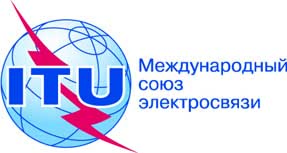 Пункт повестки дня: PL 1.2Документ C18/53-RПункт повестки дня: PL 1.28 марта 2018 годаПункт повестки дня: PL 1.2Оригинал: английскийОтчет Генерального секретаряОтчет Генерального секретаряразвернутый отчет о деятельности, предпринятых действиях и участии Союза в мероприятиях в контексте выполнения решений ВВУИО и Повестки дня в области устойчивого развития на период до 2030 годаразвернутый отчет о деятельности, предпринятых действиях и участии Союза в мероприятиях в контексте выполнения решений ВВУИО и Повестки дня в области устойчивого развития на период до 2030 годаРезюмеВ настоящем отчете представлена информация о деятельности, предпринятых действиях и участии Союза в мероприятиях в контексте выполнения решений ВВУИО и Повестки дня в области устойчивого развития на период до 2030 года.Необходимые действияСовету предлагается рассмотреть настоящий отчет.____________Справочные материалыРезолюции А/70/125, A/70/1, A/71/212, A/70/299 и A/70/684 ГА ООН; Резолюции E/2016/22 и E/2017/22 ЭКОСОС ООН; Резолюции 140 (Пусан, 2014 г.) и 172 (Гвадалахара, 2010 г.) ПК; Резолюции 1332 (измененная, 2016 г.) и 1336 (измененная, 2015 г.) Совета; Резолюция 30 (Пересм. Буэнос-Айрес, 2017 г.) ВКРЭ; Резолюция 75 (Пересм. Хаммамет, 2016 г.) ВАСЭ; отчеты о собраниях РГС-ВВУИО (с 18-го по 31-е); Заявление ВВУИО+10 о выполнении решений ВВУИО; разработанная ВВУИО+10 Концепция ВВУИО на период после 2015 года; Заключительный обзор целевых показателей ВВУИО; Отчет ВВУИО+10; Вклад МСЭ в выполнение решений ВВУИО за десятилетний период и последующие меры (2005−2014 гг.).